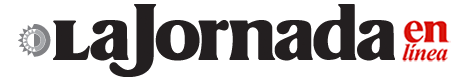 30-09-16Fabiola Martínezhttp://www.jornada.unam.mx/2016/09/30/politica/013n3polFuera de peligro, agentes del INM atacados por personas armadasEn la acción escaparon 25 extranjeros que eran trasladadosEl Instituto Nacional de Migración (INM) informó que están fuera de peligro los agentes atacados por personas armadas durante el traslado de migrantes en Oaxaca, el lunes pasado.Los extranjeros pudieron evadir la autoridad gracias a la intervención del presunto grupo delincuencial. La investigación del caso está en manos de la procuraduría estatal. Los 25 extranjeros, en situación administrativa irregular, así como la persona señalada por los agentes migratorios como el traficante de personas, son de diversas nacionalidades, procedentes de Centroamérica.El subsecretario de Población, Migración y Asuntos Religiosos de la Secretaría de Gobernación, Humberto Roque Villanueva, dijo que las autoridades locales y federales reforzarán la seguridad en la zona (carretera transitsmica 185, entre Matías Romero y La Ventosa), toda vez que los agentes migratorios no están armados.